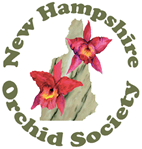                     New Hampshire Orchid Society                        Board of Director Minutes                              November 12, 2022Attendees:Present:  President – Anita Walker; Vice President – Daryl Yerdon; Trustees – Sue Kisiel,       Anna Seitz, Dale Cunningham; and Secretary - Susan UsseglioAbsent:  Past President – Norm Selander-Carrier; Treasurer - Andrea Deachman; Trustee – Bill Schinella Committee Chairs:  Guests:  Opening:President called the meeting to order at 10:16 AM.Motion was made to approve the minutes for November 2022 with changes by Sue Kisiel and seconded Dale Cunningham.  Motion passed.Need to recruit new members to sign-up to set-up society displays any ideas?  It was suggested that getting involved in NHOS Display at the annual show and sale was the best way.  The President was encouraged that some new members have stepped up to fill some board and committee positions.No update on Trip.No update on alternate venue.Vice President:Speaker Hotel reimbursement up to $125.00 per night; Maximum amount allowed for speaker fee and expenses is a total of $500.00.  If total expense cost exceeds this amount Program Chair will notify Board and a meeting will convene to discuss.December – Christmas Party – January 2023 – AOS Judges at the Bedford Town Hall (second Saturday).  This program has been cancelled resulting from non-interest (per Judges) in the judging process of the plant selected from the NHOS Show Table.  Suggestion was to have a tutorial on how to register plants and a demonstration on how to successfully set up a show display.February 2023 – Annual Show and SaleMarch 2023 – Daryl Yerdon – Pests and DiseasesApril  2023 - Kelley McCracken – High Desert OrchidsMay 2023 – TBDJune 2023 – Tim Culbertson program TBDJuly 2023 - TBDAugust 2023 – Annual Meeting and Picnic; Member Auction to be held at the Bedford Old Town Hall.   September 2023 – Possibly Edgar Steele – Windswept in Time Orchids.October 2023 – Auction for plants from Bob Cleveland OrchidsNovember 2023 – TBDDecember 2023 – Christmas PartyTreasurer:Financials’:  We have a total of $18,093.89 in the checking account; Fund Accounts:  $27,839.80; Society’s net worth is $45,933.69; Manifest:  $600.00;  Motion made to approve the Manifest by Susan Usseglio seconded by Sue Kisiel; motion passed. Non-profit report for 2019 – on-going.Quick Books:  On-going990 – Is it in process?Secretary:Committees:Annual Vendors’ and Members’ Auction:NHOS made a total of $700.00 from the Cataldo Auction.Advertising and Publicity:AOS and Affiliated Societies:Updates needed for the Orchid Digest winners, AOS Show Trophy Winners and Diamond Award Recipients.  Not sure where this stands at the moment.Diamond Award recipients for 2021 and 2022 were Brenda Campbell and Daryl Yerdon in that order. Conservation:Editorial/Newsletter:Items need to be to Leigh Coolidge 2 weeks prior to the meeting.  This includes but is not limited to:  Show Table results, President’s Message, Minutes of the prior months General Membership meeting, photos and any other information that is pertinent to the membership.  Members can submit articles of interest directly to Leigh.Hospitality:Librarian: Susan Usseglio to impart what little knowledge she has on the operation and maintenance of the Library to Sue Kisiel. Historian:Membership:91 memberships, 138 members , 39 memberships dueNHOS Show & Sale:New England Orchid Shows:CAIOS – January 2023 Display set-up/breakdown/will be done by Sue Andersen, Daryl Yerdon and Susan Usseglio.  Theme is Orchids in CaptivityNutmeg – February 2023COS – February 2023Risk Management:Job Description under development.Show Table:Website Management:  Social Media Liaison:Reformatted Orchid Digest and Diamond Award Winners list.Calendar has been populated.Information for the show and sale to be populated (Andrea Deachman???).Miscellaneous:  Old Business: New Business:Motion made by Dale Cunningham and seconded by Daryl Yerdon to adjourn the meeting at 10:57 – motion passed.  Meeting adjourned.